План-конспект НОД по развитию речи в подготовительной к школе группе для детей с ОНР 6-7 лет «Профессии»(проводится совместно учителем-логопедом и воспитателем)Цель: Ознакомление детей с лексико-грамматической темой «Профессии», автоматизация звука Р в речи Интеграция образовательных областей «Речевое развитие», «Познавательное развитие», «Социально-коммуникативное развитие»Задачи: «Речевое развитие»: активизация словаря по теме «профессии», формирование навыка словообразования, обучение пониманию и употреблению падежных форм имен существительных, развитие фонематического слуха и навыка элементарного звукового анализа. упражнение в отгадывании загадок, закрепление в речи правильного произношения звука Р. «Познавательное развитие»: уточнение представлений о профессиях и атрибутах необходимых для представителей профессий, развитие восприятия, внимания, памяти, мышления.  «Социально-коммуникативное развитие»формирование положительное отношения к совместной деятельности, воспитание уважительного отношения к людям разных профессий Оборудование: портфель, конверт с заданиями,  игра «угадай, чьи инструменты», игра «составь предложение», картинки с профессиями, раздаточный материал: карточки для определения места звука в слове (для каждого ребенка), мяч, магнитофон, мультимедийная система Методы и приемы:Наглядные: рассматривание картинок, слайдовСловесные: отгадывание загадок, чтение стихотворения, чистоговорки, звуковой анализ слов, составление предложений, словесная игра.Практические: игра с мячом, пальчиковая гимнастика, физминуткаФормы организации совместной деятельности Ход занятия. Организационный момент. Логопед: Ребята,   у нас сегодня будет не обычное занятие. К нам придет гость. Хотите узнать, кто придет к нам в гости? Тогда отгадайте загадку. Он весёлый озорник, Забияка и шутник. В ярко-красном колпаке, У артиста на руке. Балаганный шут, игрушка, А зовут его ...( Петрушка) Логопед: Конечно же - это Петрушка. Давай пригласим его к нам.  Входит воспитатель в костюме Петрушки Петрушка (воспитатель) -  Здравствуйте! Дети: Здравствуйте!Основная часть. Петрушка:  Я учусь в школе и сегодня  учительница дала  мне домашнее задание, с которым я никак не могу справиться. Помогите мне. Вот мой портфель, а в нем папка с заданиями.Логопед:  Первое задание – это  загадки. Поможем их разгадать? Кто у постели больного сидит И, как лечиться он вам говорит? Кто – болен, он – капли Предложит принять Тому, кто здоров – разрешит погулять. (Доктор) Скажи, кто так вкусно Готовит Щи капустные, Вкусные котлеты Салаты – винегреты.  (Повар) С огнём бороться мы должны, Мы смелые работники, С водою мы напарники, Так кто же мы…? (Пожарники) Средь облаков на высоте, Мы дружно стоим новый дом, Чтобы в тепле и в красоте Счастливо жили люди в нём. (Строители) Целый день я шью, да шью. Я одела всю семью. Погоди и ты немножко Будет и тебе одежка. (Швея) Он и волк, и Дед Мороз, И смешит ребят до слез В прошлый раз был педагогом, Послезавтра машинист. Должен знать он очень много, Потому что он ….(Артист). Логопед: Как называется то, что мы назвали? (Профессии) А что такое профессии? Дети: Это то, кем работает человек, это труд, которому человек посвящает свою жизнь. Логопед: Мы с вами выполнили первое задание.Петрушка: Но у меня много заданий, вот например это. Я уже  пытался выполнить его, но не смог. Игра «Угадай, чьи инструменты». Использование ИКТ. Логопед: Посмотрите у нас на экране инструменты. Попробуйте догадаться люди, каких профессий используют эти инструменты? Дети рассматривают слайды презентации (см. Приложение), называют знакомые им инструменты и атрибуты профессий, угадывают профессию по атрибутам. В случае если какие-либо инструменты неизвестны детям, педагог называет их и закрепляет название в речи.1 слайд: Врач. 2 слайд: Садовник. 3 слайд: Повар. 4 слайд: Строитель. 5 слайд: Продавец. 6 слайд: Столяр. 7 слайд: ВодительЛогопед: А теперь давай попробуем договорить слово и сочинить чистоговорку про маляра. Упражнение «Сочини чистоговорку» со словом маляр (предложно-падежное управление) Использование ИКТ (картинка маляра. Приложение 2) Ляр–ляр-ляр, стены красит нам … Ра – ра – ра, пригласили … Ру - ру – ру, кисть дадим мы… Ляр–ляр–ляр, заказ выполнил… Ром – ром- ром, все довольны … Ре- ре- ре, говорим о … Логопед: А теперь давайте отдохнем и сделаем пальчиковую гимнастику и Петрушка с нами будет делать. Пальчиковая гимнастика. Много есть профессий знатных, (Соединять пальцы правой руки с большим пальцем) И полезных, и приятных. (Соединять пальцы левой руки с большим пальцем) Повар, врач, маляр, учитель, Продавец, шахтёр, строитель… (Последовательно соединять пальцы обеих рук с большим пальцем) Сразу всех не называю, (Сжимать и разжимать кулачки.) Вам продолжить предлагаю. (Вытянуть руки вперёд ладонями вверх.) Логопед: Мы немножко отдохнули, а теперь послушайте стихотворение «Твое призвание» и посчитайте, сколько всего профессий упоминается в нем.Строитель нам построит дом, И мы в нем дружно заживем. Костюм нарядный, выходной, Искусно нам сошьет портной. Даст книги нам библиотекарь, Хлеб испечет в пекарне пекарь, Учитель выучит всему – Научит грамоте, письму. Письмо доставит почтальон, А повар сварит нам бульон. Я думаю, ты подрастешь И дело по душе найдешь! Дети называют профессии и считают их. По мере называния детьми профессий логопед вывешивает на доске соответствующие картинки (7шт).Логопед: Скажите, во всех ли профессиях из стихотворения, которые мы назвали, встречается звук Р Дети называют профессии в которых звука Р нет (учитель, почтальон).Логопед предлагает в профессиях  в которых звук Р есть определить его место (начало, середина или конец слова).Раздает детям карточки для определения места звука в слове. Логопед называет профессию, дети поднимают карточку которая соответствует месту звука Р в слове.  Петрушка: Я тоже знаю интересную игру.  Я вам буду называть одного человека какой-либо профессии и бросать мяч, а вы мне несколько человек этой же профессии и бросать мяч обратно. Игра «Один - много» Повар - повара, учитель - учителя, дворник -дворники, врач - врачи, строитель - строители, продавец - продавцы, дрессировщик - дрессировщики. Логопед: Теперь встаньте в круг и повторяйте за мной слова и движения. Физкультминутка «Если хочется тебе, то делай так!» (выполняется под музыку) Хочешь стать ты гитаристом, делай так… Хочешь стать ты пианистом, делай так… Если нравится тебе, то и другим ты покажи, Если нравится тебе, то делай так… Хочешь стать ты маляром, то делай так… Хочешь поваром ты быть, то делай так… Если нравится тебе, то и других ты научи, Если нравится тебе, то делай так… Если хочешь стать спортсменом, делай так… Если хочешь быть артистом, делай так… Если нравится тебе, то и другим ты покажи, Если нравится тебе, то делай так… Логопед: И еще одно задание поможем выполнить Петрушке. Посмотрите на картинки на  доске  и попробуйте составить предложение. Составление предложения с опорой на картинку. Дети: Продавец продает фрукты. Строитель строит дом. Пожарный тушит пожар. Дрессировщик дрессирует зверей. Портниха шьет одежду. Пианист играет на рояле. Парашютист прыгает с парашютом. Хоккеисты играют в хоккей. Футболисты играют в футбол. Петрушка: Осталось последнее задание. Я вам буду произносить фразу, а вы попробуете догадаться человек какой профессии мог сказать данную фразу. Игра «Кому принадлежит фраза?» Петрушка: Несите кирпичи и цемент. Сегодня я буду рисовать пейзаж. Как вас постричь? А челку сделать короче? Какие пуговицы пришить вам на эту блузку: белые или черные? Откройте рот и скажите «а-а-а-а-а». Сколько килограммов картошки вам взвесить? С вас 100 рублей. Логопед: Молодцы! Петрушка, мы выполнили все твои задания. Теперь ты сможешь правильно ответить урок в школе.Петрушка: Спасибо друзья за помощь. До свидания.Список использованной литературы Т.А. Шорыгина Беседы о профессиях. Методическое пособие. М.: Сфера, 2020Логопедоскоп https://logoped-kaleidoscope.ru/razvitie-rechi/logopedicheskoe-zanyatie-professii.htmlУчебно-методический кабинет https://ped-kopilka.ru/vneklasnaja-rabota/zagadki-schitalki-i-skorogovorki/zagadki-o-profesijah-i-orudijah-truda-dlja-doshkolnikov-5-6-7-let-s-otvetami.htmlПриложение 1Слайд 1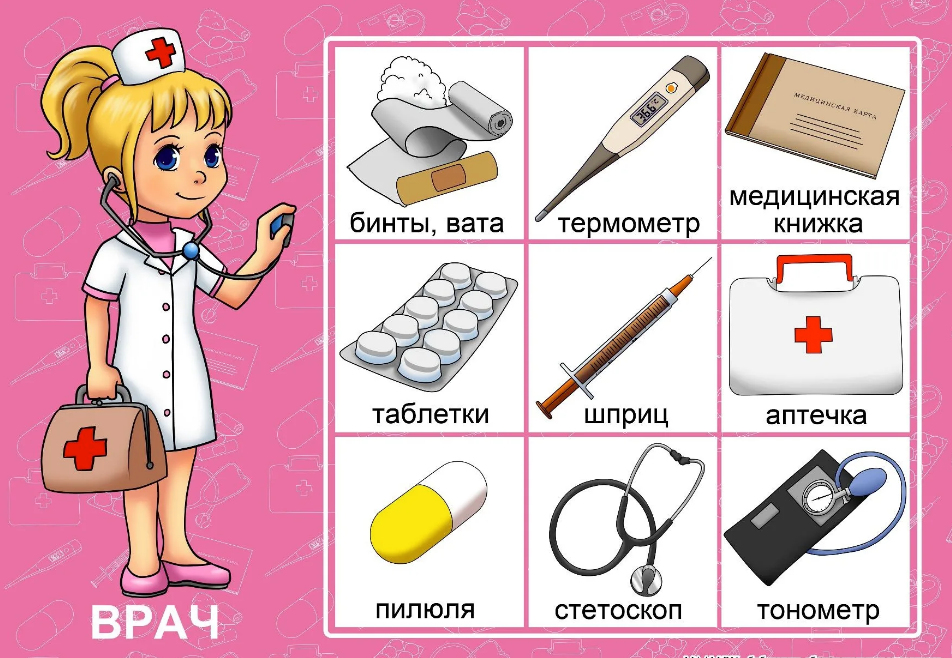 Слайд 2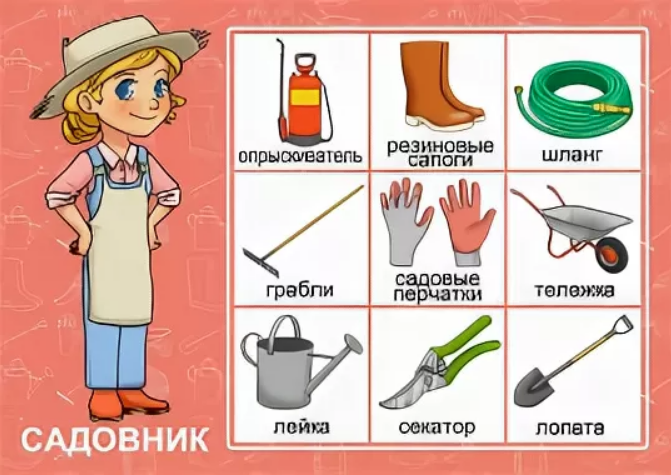 Слайд 3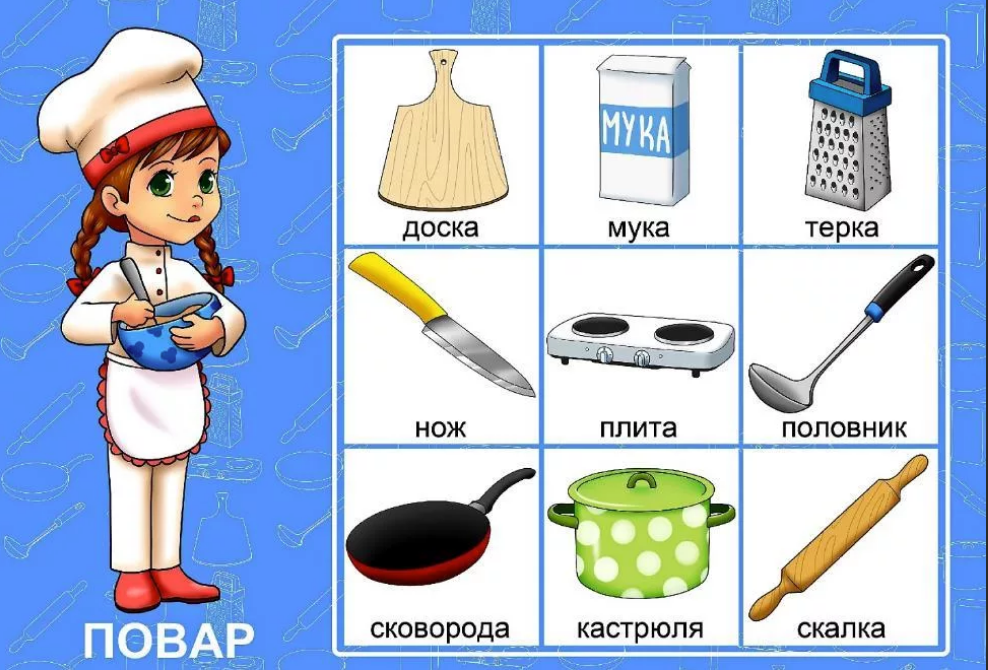 Слайд 4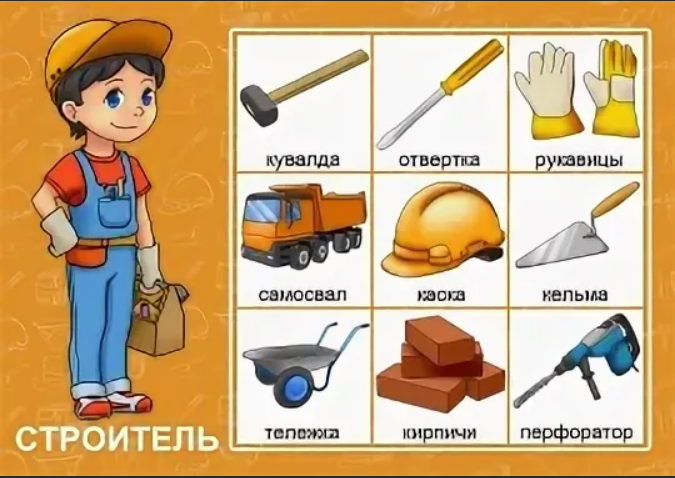 Слайд 5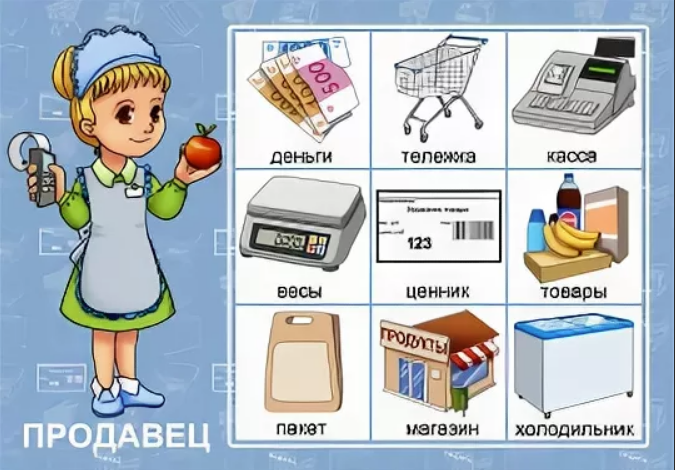 Слайд 6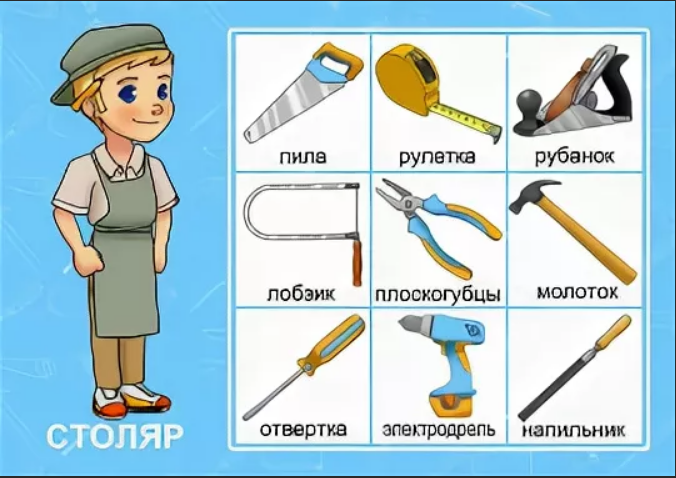 Слайд 7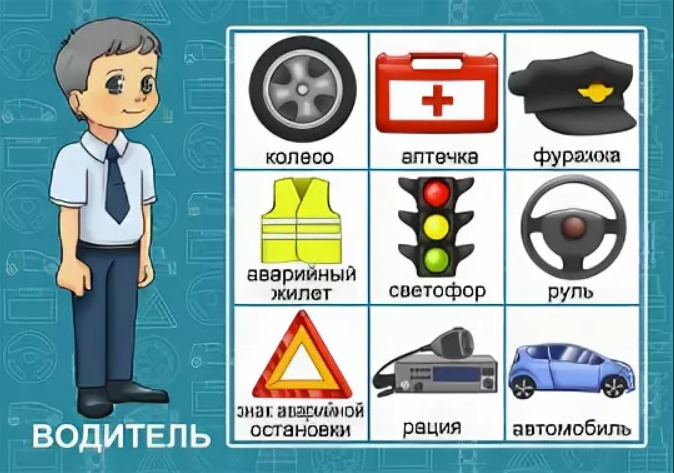 Приложение 2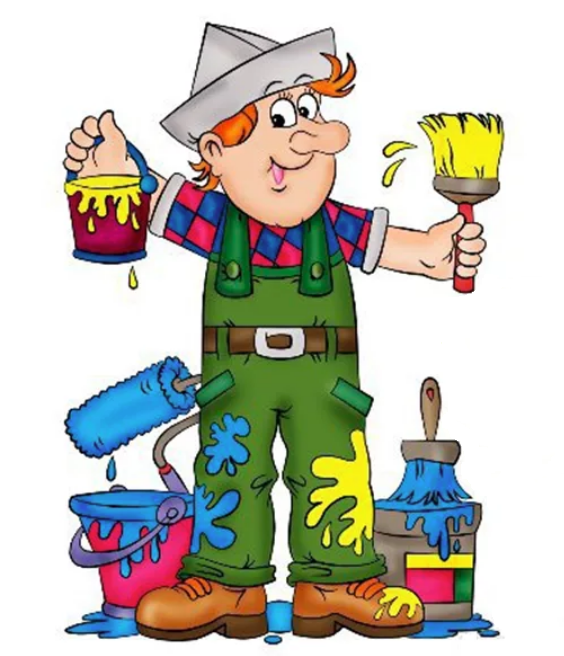 Детская деятельность Формы и методы организации совместной деятельностиДвигательнаяФизминутка, пространственное передвижение по групповой комнатеИгроваяИгровые ситуации, игра с мячомПознавательно-исследовательскаяПроблемные ситуацииКоммуникативная Беседа, вопросы, загадывание загадок, речевые игры